16 февраля 2018 года на базе Центра детского творчества в рамках проведения Дня молодого избирателя председатель Территориальной избирательной комиссии Богучарского района Заикин Сергей Иванович встретился с лидерами школ района на конкурсе «Стань первым среди равных». Провел беседу с ребятами о предстоящих выборах Президента Российской Федерации 18 марта 2018 года. Рассказал, кто из кандидатов выдвинут и зарегистрирован на пост Президента РФ. Какие избирательные комиссии осуществляют подготовку и проведение выборов Президента РФ. Где и как можно получить заявление для голосования по месту нахождения избирателей. Как готовится и осуществляется голосование вне помещения. Кто такие наблюдатели, члены комиссии с правом совещательного голоса и что они делают на избирательных участках. Потом Сергей Иванович принял участие в конкурсе в составе жюри. На конкурсе собрались самые талантливые и умные, смелые и энергичные ребята, с лидерскими качествами и творческими идеями. Всех ребят объединяет упорный труд, стремление к знаниям, творческий подход к делу, индивидуальный взгляд на многие вещи.Лидеры прошли конкурсные блоки «Портфолио», творческий плакат о деятельности школьных детских организаций «Мы – команда!», «Мой звездный час», «Свободный микрофон». С заданиями конкурсанты успешно справились, благодаря своим группам поддержки. Конкурс позволил участникам продемонстрировать свои организаторские способности, умение вести за собой.По словам жюри, все конкурсанты были на высоте. Несмотря на конкуренцию, чувствовалась поддержка и теплая атмосфера сотрудничества со стороны каждого лидера. Все без исключения были активны, честны, открыты, откровенны и внимательны друг к другу.Победителями конкурса стали:Меркулова Анна – лидер ДО «Кристалл» - МКОУ «Липчанская ООШ» Номинация «Лидер – друг!»Гончарова Алина – лидер ДОО «Единство» - МКОУ «Подколодновская ООШ»Номинация «Лидер – вдохновитель!»Дегтярева Мария – лидер ДОО «Алый парус» - МКОУ «Варваровская ООШ»Номинация «Лидер – нового поколения!»Калашникова Дарья – лидер ДО «Бригантина» - МКОУ «Богучарская СОШ № 2»Номинация «Лидер – творческая личность!»Пустовалова Евгения – лидер ДО «Радуга» - МКОУ «Дубравская ООШ»Номинация «Лидер – доброе сердце!»Лидеры награждены грамотами МКУ «Управление по образованию и молодежной политике» и подарками. Педагогам, руководителям детских объединений, были вручены благодарности за подготовку конкурсантов.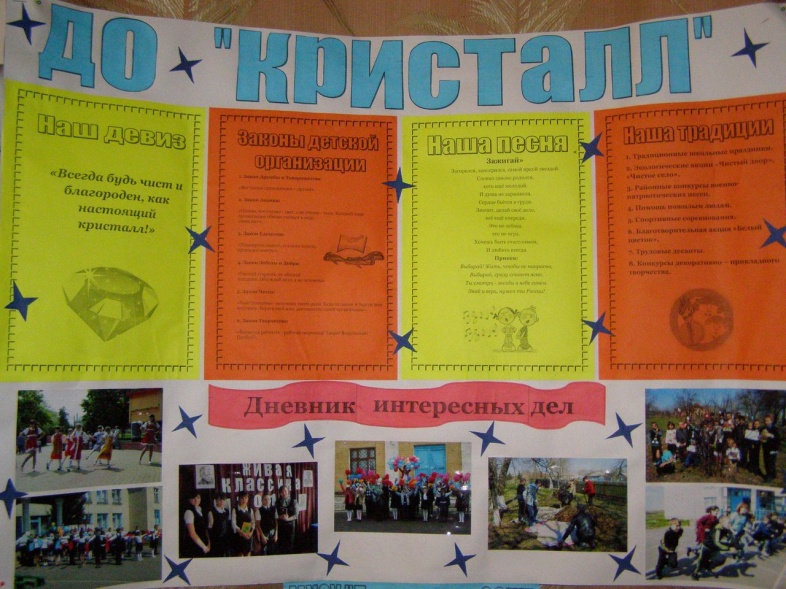 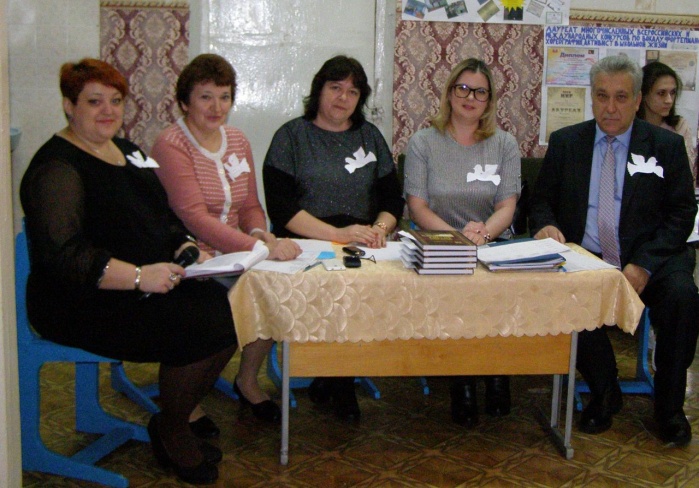 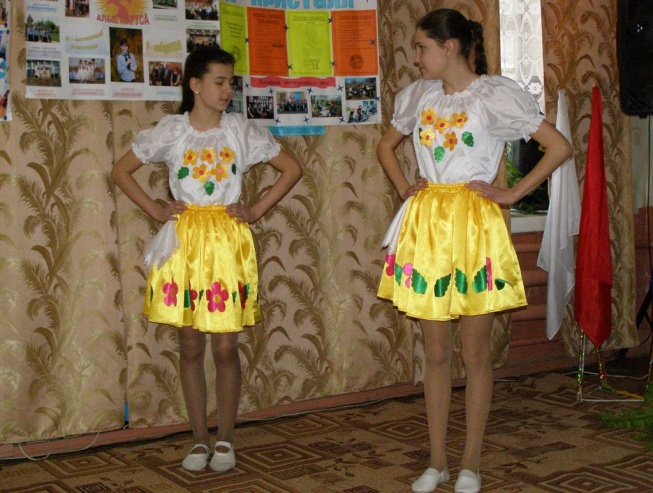 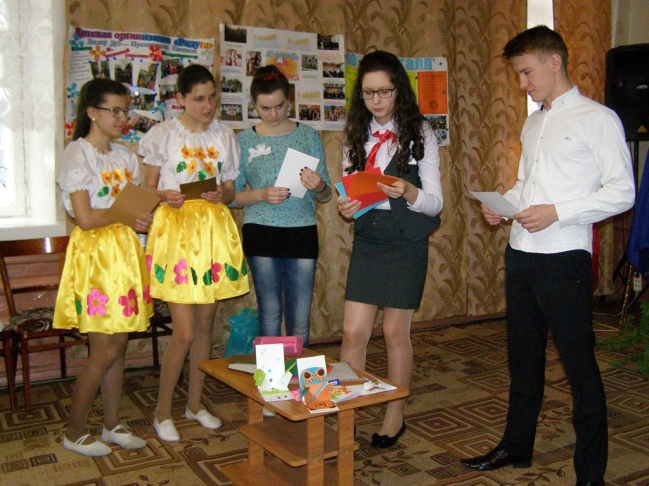 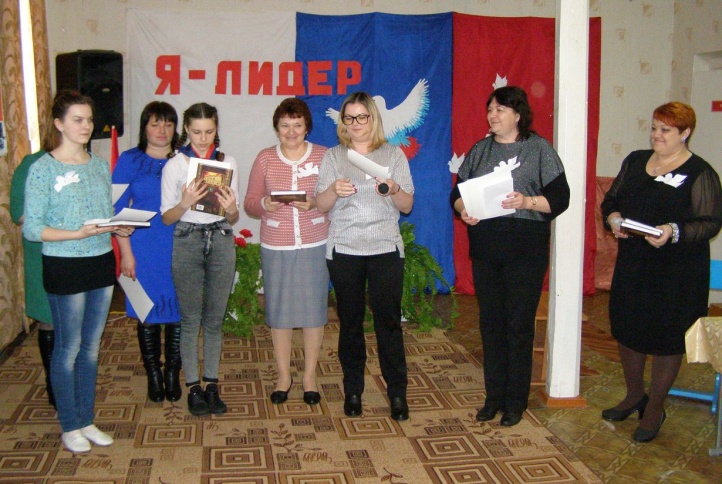 